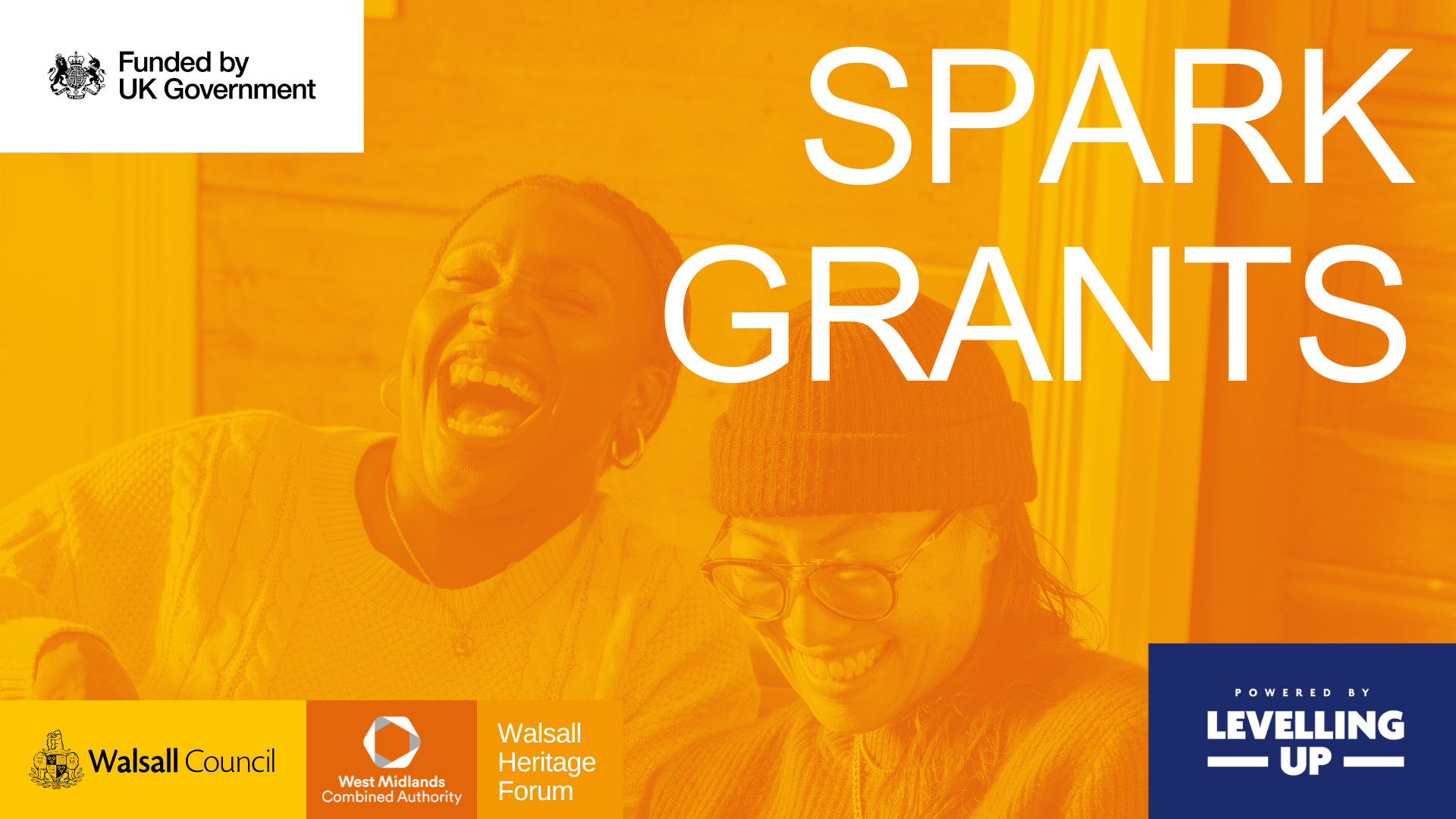 Introduction
Heritage Spark Grants are Walsall Council’s grants for new heritage partnerships to be trialled and experimented with, linking up organisations across the diversity of the Borough. Funded by the Government’s UK Shared Prosperity Fund (UKSPF), Spark Grants are designed to facilitate new ideas and projects, and to enable local organisations to increase their reach and impact through collaboration. UKSPF is a central pillar of the UK government’s Levelling Up agenda. The Fund aims to improve pride in place and increase life chances across the UK investing in communities and place, supporting local business, and people and skills. This call contributes to the Communities and Place Investment Priority.Walsall’s heritage sector is central in shaping our sense of place, in contributing to economic growth and aiding the wellbeing of our communities. The sector is intertwined with our visitor economy, with our cultural and heritage assets resting alongside our exceptional natural environment to create a world class visitor experience. The Council Plan sets out an ambition to support confident, empowered, and resilient communities alongside sustainable, inclusive economic growth. Improving the area’s heritage offer has the potential to play a key role in achieving both ambitions as well as delivering health, wellbeing and educational benefits.Walsall Heritage Spark grants are designed to trial new partnerships between organisations and to explore new project ideas to identify potential for collaborative working at greater scale in the future.Grants will be available for projects that increase participation and/or engagement in heritage activities through partnership work. Projects must support delivery of the Walsall Heritage Strategy 2021-2026 and meet at least one of the following objectives: 
QUALITY OF LIFE AND WELLBEING  SENSE OF PLACE AND CELEBRATIONCLIMATE CHANGEBUILDING RESILIENCEPlease read the supporting guidance document before writing and submitting your application. If you have any further questions, please contact: heritagestrategy@walsall.gov.ukPlease note that all funds that are received through the UKSPF must be compliant with UKSPF rules and regulations including procurement, branding and marketing guidelines. All information relating to UKSPF can be found here.The deadline for this funding round is 08.09.2023.Please submit your application with the following supporting information to: heritagestrategy@walsall.gov.ukThe following supporting documentation must be submitted with your application: The below documents must be submitted by all projects:Constitution/and or set of rulesLatest Management Accounts dated within the last 12 monthsFinancial AccountsRecent Bank Statements (previous 3 months)Evidence of adequate insurances‘Intention to form Partnership document’ (projects only need to complete the first three pages of this document at this stage).VAT status (confirmation that VAT cannot be recovered)The below documents must be submitted by projects where relevant/ if applicable:Health and Safety PolicyEquality PolicySustainable Development PolicySafeguarding Vulnerable Adults Policy Section 1 – Grant Application Form This application form is split into three sections: Section 1 – Questions 1-14Section 2 – General QuestionnaireSection 3 – DeclarationOnly fully completed application forms will be considered.Are you a Walsall based organisation applying for a grant to deliver an intervention which seeks to address the aims of the Heritage Strategy for Walsall? Yes	   NoAre you applying as a lead partner of a partnership proposal? Yes	   NoOnly complete the rest of this application form if your answer to question 1.1 and 1.2 above is ‘Yes. 1.13 Subsidy Control1.14Project MilestonesPlease specify your Project Milestones and who will deliver them:These will be used by the Council to monitor your projects progress and delivery.Section 2 - General Questionnaire This General Questionnaire is to enable Walsall Council to undertake due diligence checks and to do so requires you to provide the following information.2.8   About your (lead) organisation - Please tell us what type of organisation you are and registration details – Please put an ‘X’ in the relevant box.2.9 - Organisation 2.10 - Financial information2.11 Name of persons on your management committee2.12 Are any persons related? Please specify.2.13 You are required to have an independent bank account into which the grant can be paid. You must attach a copy of your latest accounts/financial statements and a copy of a recent bank statement with your application form.Bank Account Details:2.14 - InsuranceYou will need to provide evidence of these insurance policies (please add as attachments to this submission).2.15 - Policies – Please confirm which of these policies or requirements you have in place.You will need to provide evidence of the Health and Safety policy, Equality Policy, Sustainable Development Policy and Safeguarding Vulnerable Adults Policy (if applicable).2.16 - Details of your partnership You will need to attach evidence of your signed intention to form a partnership agreement (only the first three pages need to be completed at this stage.Section 3 - Declaration To: Walsall Metropolitan Borough Council (the “Council”) WMBC-Having carefully read the Grant specification and in view of you considering this application, we, the undersigned.Confirm that the information in the application form is correct. Confirm we have fully declared all financial assistance the organisation has received within the last 3 years. Confirm we understand that failure to disclose information requested within the application could result in the repayment of grant. If the information should change, WMBC will be notified immediately. Confirm we understand that we are entitled to know what personal data the Council use, why it is used, how it is stored and for how long, and who the Council might share it with and why.More detailed information about the Council’s handling of your personal data can be found in its privacy policy, available online Privacy statement | Walsall Council or on request.Please submit your completed application with the supporting attachments to: heritagestrategy@walsall.gov.ukThis project is funded by the UK Government through the UK Shared Prosperity Fund.The UK Shared Prosperity Fund is a central pillar of the UK government’s Levelling Up agenda and provides £2.6 billion of funding for local investment by March 2025. The Fund aims to improve pride in place and increase life chances across the UK investing in communities and place, supporting local business, and people and skills. For more information, visit https://www.gov.uk/government/publications/uk-shared-prosperity-fund-prospectus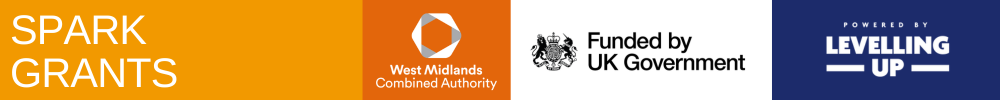 1.3Please provide details of the collaborative project/activity for which you are applying for this grant and the roles of partner organisation(s).500 Words Maximum1.4Please set out what outputs and outcomes your project aims to achieve and start and end datesYou can insert rows to set out any additional outputs or outcomes your project may achieve (not mandatory).You can insert rows to set out any additional outputs or outcomes your project may achieve (not mandatory).You can insert rows to set out any additional outputs or outcomes your project may achieve (not mandatory).1.5Please state how you know your project is needed and how it will provide public benefit.300 Words Maximum1.6Please provide below the postcode of the location/s from which the project will be delivered/managed.Please provide below the postcode of the location/s from which the project will be delivered/managed.1.7Budget: How will the funding you are applying for be used? Insert rows as necessary.  Insert rows as necessary.  Insert rows as necessary.  1.8If you need to, please elaborate on the impact of the project details (completed in Table 1.4)300 Words Maximum1.9Please provide details of who will be the target audience for your project and how you plan to engage them.300 Words Maximum1.10Please highlight how your project represents a new way of working / partnership between organisations and how your project will deliver new/ additional heritage activity in the borough?300 Words Maximum1.11Please state how the project will be delivered/managed including project and financial systems and reporting.300 Words Maximum1.12Please highlight which of the following Heritage Strategy objectives your project supports1. QUALITY OF LIFE AND WELLBEING Maximise the contribution that our heritage makes to the quality of life and wellbeing of our communities.2. SENSE OF PLACE AND CELEBRATIONEnhance the contribution that the historic environment makes to the character and identity of the Borough and ensure it is accessible for all.3. CLIMATE CHANGEUnlock and enhance the role that Walsall’s historic environment can play in mitigating and adapting to climate change.4. BUILDING RESILIENCECreate and sustain a thriving and inclusive heritage sector founded on the principles of collaboration and partnership.For full detail, visit: go.walsall.gov.uk/heritagestrategy1. QUALITY OF LIFE AND WELLBEING Maximise the contribution that our heritage makes to the quality of life and wellbeing of our communities.2. SENSE OF PLACE AND CELEBRATIONEnhance the contribution that the historic environment makes to the character and identity of the Borough and ensure it is accessible for all.3. CLIMATE CHANGEUnlock and enhance the role that Walsall’s historic environment can play in mitigating and adapting to climate change.4. BUILDING RESILIENCECreate and sustain a thriving and inclusive heritage sector founded on the principles of collaboration and partnership.For full detail, visit: go.walsall.gov.uk/heritagestrategy1. QUALITY OF LIFE AND WELLBEING Maximise the contribution that our heritage makes to the quality of life and wellbeing of our communities.2. SENSE OF PLACE AND CELEBRATIONEnhance the contribution that the historic environment makes to the character and identity of the Borough and ensure it is accessible for all.3. CLIMATE CHANGEUnlock and enhance the role that Walsall’s historic environment can play in mitigating and adapting to climate change.4. BUILDING RESILIENCECreate and sustain a thriving and inclusive heritage sector founded on the principles of collaboration and partnership.For full detail, visit: go.walsall.gov.uk/heritagestrategyTA subsidy is where a public authority – for example central, devolved, or local government – provides support to an enterprise that gives them an economic advantage, meaning equivalent support could not have been obtained on commercial terms. This can take the form of a grant, a tax break, a loan, guarantee or equity investment on favourable terms, or the use of facilities below market price, amongst other kinds of support.  The purpose of the subsidy control regime is to prevent public authorities from giving financial advantages to enterprises in a way that could distort competition. Preventing wasteful or harmful subsidies also means taxpayers’ money can be used in better ways.  To find out more information, click on the below link: UK subsidy control regime - GOV.UK (www.gov.uk).Has your organisation received financial assistance in the last 3 years (the current fiscal year and the two previous ones) including the Heritage Spark Grant applied for?  If so – please complete the table below. You can still apply if the financial assistance received exceeds the £315,000 limit, as you may still be eligible once the grants team have completed their assessment.  Please speak to a member of the team if you have any questions about Subsidy Control.Project MilestonesProject MilestonesProject MilestonesProject MilestoneWho will complete/deliver thisExpected date to be completed by1.2.3.4.5.6.7.8.Organisation and Contact detailsOrganisation and Contact detailsOrganisation and Contact details2.1Full name of lead organisation 2.2Address 2.2Post Code2.3Telephone number2.4E-mail of Main Contact2.5Name of Main Contact2.6Job Title2.7 Please provide the organisation name that the Grant Payment should be made payable toTypeRegistration NumberTypeRegistration NumberConstituted community/voluntary groupRegistered charityCharitable Incorporated Organisation (CIO)Community Interest Company (CIC)Company Limited by GuaranteeOther (please state what)Briefly set out the main aims and activities of your organisationWhat was your annual turnover for your last financial year?NamePosition Signatory Y/NAccount Name: Bank/Building Society Name: Address:  Account Number: Sort Code: Building Society Roll Number (if applicable)YesNoWill put in placeDo you have public liability insurance of at least £1,000,000?Do you have the Employer’s liability insurance of at least £5,000,000?YesNoYesNoRecruitment Policy that includes DBS checkingHealth & Safety / Risk AssessmentSafeguarding- Child Protection/ Vulnerable Adults PolicyEquality and Diversity PolicyData Protection PolicyComplaints / Complements procedureSustainable Development PolicyName of partner organisationsPostcodeOrganisation TypeRegistration NumberSignedFull NamePositionConfirmation that I have appropriate  authority to apply on behalf of the organisationOrganisationDate